1. Comunicazioni della f.i.g.c.	32. Comunicazioni della lega nazionale dilettanti	32.1 Comunicati Ufficiali L.N.D.	32.2 Circolari Ufficiali L.N.D.	33. Comunicazioni del Comitato Regionale Lombardia	33.1 Consiglio Direttivo	33.2 Segreteria	33.2.1 SORTEGGIO TERZO TURNO PLAY OFF	33.2.2 FINALE coppa italia promozione	33.2.3 Programma gare PLAY OFF campionato promozione	43.2.4 FINALE coppa lombardia prima categoria	43.2.5 Programma gare PLAY OFF campionato PRIMA CATEGORIA	43.2.6 FINALE COPPA LOMBARDIA SECONDA categoria	53.2.7 FINALE COPPA LOMBARDIA terza categoria	53.2.8 FINALE titolo regionale categoria juniores under 19 a	53.2.9 FINALE COPPA LOMBARDIA juniores regionale under 19 a	53.2.10 FINALE COPPA LOMBARDIA juniores provinciale under 19 a	64. Comunicazioni per l’attività del Settore Giovanile Scolastico del C.R.L.	64.1 Attività S.G.S. di competenza L.N.D.	64.1.1 FASI FINALI TITOLO REGIONALE allievi REGIONALI UNDER 17 ELITE	64.1.2 FINALE coppa lombardia allievi regionali under 17	64.1.3 FINALE coppa lombardia GIOVANISSIMI regionali under 15	74.1.4 SPAREGGIO 1° posto categoria giovanissimi REGIONALi UNDER 15 GIRONE d	74.1.5 SPAREGGIO retrocessione categoria giovanissimi REGIONALi UNDER 15 GIRONE f	75. Notizie su Attività Agonistica	86. CALCIO femminile	266.1 segreteria	266.1.1 FINALE Titolo Regionale Juniores Under 19 Femminile	266.2 NOTIZIE SU ATTIVITA’ AGONISTICA	267. calcio a cinque	277.1 segreteria	277.1.1 PLAY OFF calcio a 5 CAMPIONATO SERIE C2 MASCHILE – 2^ turno	277.1.2 PLAY OFF calcio a 5 CAMPIONATO SERIE D MASCHILE - 2^ TURNO	277.1.3 COPPA LOMBARDIA UNDER 19 MASCHILE – PROGRAMMA GARE SEMIFINALI	297.2 NOTIZIE SU ATTIVITA’ AGONISTICA	308. divisione calcio paralimpico sperimentale	318.1 segreteria	318.2 NOTIZIE SU ATTIVITA’ AGONISTICA	319. Delibere della Corte Sportiva di Appello Territoriale	329.1 Corte Sportiva di Appello Territoriale del CRL	3210. Rettifiche	3311. Legenda	34Legenda Simboli Giustizia Sportiva	341. Comunicazioni della f.i.g.c. Nessuna comunicazione2. Comunicazioni della lega nazionale dilettanti 2.1 Comunicati Ufficiali L.N.D.Nessuna comunicazione2.2 Circolari Ufficiali L.N.D.Nessuna comunicazione3. Comunicazioni del Comitato Regionale Lombardia3.1 Consiglio DirettivoNessuna comunicazione3.2 Segreteria3.2.1 SORTEGGIO TERZO TURNO PLAY OFFSi comunica che giovedì 02 maggio p.v. alle ore 16.00 presso la sede del CR Lombardia si terranno i sorteggi relativi al 3° turno dei Play Off delle seguenti categorie:PROMOZIONEPRIMA CATEGORIASECONDA CATEGORIAJUNIORES REGIONALE UNDER 19 BECCELLENZA FEMMINILESi comunica che al sorteggio potranno presenziare tutte le Società interessate, con preghiera, ai fini organizzativi, di anticipare la partecipazione con una mail da inviarsi entro il 1° maggio p.v. all’indirizzo di posta ordinaria affarigeneralicrl@lnd.it da indirizzo mail censito della propria Società.3.2.2 FINALE coppa italia promozioneSi trascrive di seguito il risultato ufficiale della gara di finale di Coppa Italia, categoria Promozione, disputata a Pozzuolo Martesana (Mi) il 28/04/2024:  S.S. LUCIANO MANARA - U.S.D. CASALPUSTERLENGO 1947	1 - 0Il Comitato Regionale Lombardia esprime il proprio plauso alla contendente società U.S.D. CASALPUSTERLENGO 1947 nonché alla società S.S. LUCIANO MANARA che si è aggiudicata la Coppa Italia di categoria. Si ringrazia sentitamente la Società A.S.D. Pozzuolo Calcio per la preziosa collaborazione.3.2.3 Programma gare PLAY OFF campionato promozione A seguito definizione della Società S.S. LUCIANO MANARA quale vincente della COPPA ITALIA di PROMOZIONE, riportata nel presente C.U., si determina la NUOVA PROGRAMMAZIONE dei PLAY-OFF del Girone B come segue:1°Turno PLAY OFF – GARA UNICAGIRONE  B                                                                          DATA    ORA                                                                       SPERANZA AGRATE           CONCOREZZESE SSD A RL     COMUNALE "SALVATORE MISSAGLIA  4/05/24 16:00  1A AGRATE BRIANZA                  VIA ARCHIMEDE N.2A.CASATI CALCIO ARCORE    PONTELAMBRESE             C.S.COMUNALE -CAMPO N.1-       4/05/24 16:00  1A ARCORE                          VIA MONTE ROSAREGOLAMENTO PLAY OFF e PLAY OUT per COMPETIZIONI LND: Stralcio C.U. n°20 del 05-10-2023Al termine delle gare del primo e secondo turno, in caso di parità di punteggio, verrà considerata vincente la squadra con una migliore posizione di classifica al termine del campionato 2023/2024. 3.2.4 FINALE coppa lombardia prima categoriaSi trascrive di seguito il risultato ufficiale della gara di finale di Coppa Lombardia, categoria Prima Categoria, disputata a Pozzuolo Martesana (Mi) il 28/04/2024:  A.S.D. LUINO 1910 - G.S.D. BADALASCO	5 – 4 d.t.r.Il Comitato Regionale Lombardia esprime il proprio plauso alla contendente società G.S.D. BADALASCO nonché alla società A.S.D. LUINO 1910 che si è aggiudicata la Coppa Lombardia di categoria.Si ringrazia sentitamente la Società A.S.D. Pozzuolo Calcio per la preziosa collaborazione.3.2.5 Programma gare PLAY OFF campionato PRIMA CATEGORIA A seguito gara di RECUPERO del Girone I tra le Società C.S. LOCATE – A.S.D. VIGEVANO CALCIO 1921, il cui risultato è riportato nel presente C.U., si determina la PROGRAMMAZIONE dei PLAY-OFF del medesimo Girone come segue:1°Turno PLAY OFF – GARA UNICAGIRONE  I                                                                           DATA    ORA                                                                       SIZIANO LANTERNA          LOCATE                    CENTRO SPORTIVO COMUNALE       5/05/24 16:00  1A SIZIANO                         VIA ADAMELLO 1U.S.D. VISCONTEA PAVESE al 2°Turno PLAY-OFF REGOLAMENTO PLAY OFF e PLAY OUT per COMPETIZIONI LND: Stralcio C.U. n°20 del 05-10-2023Al termine delle gare del primo e secondo turno, in caso di parità di punteggio, verrà considerata vincente la squadra con una migliore posizione di classifica al termine del campionato 2023/2024. 3.2.6 FINALE COPPA LOMBARDIA SECONDA categoriaSi comunica che in data 04 maggio 2024 alle ore 19.30 verrà disputata la gara di Finale di Coppa Lombardia di Seconda Categoria presso il C.S. Com. R. Martinelli – Campo 1, Via Del Campo Sportivo a Settala (Mi) traU.S. PONTOGLIESE 1916 A.S.D. - A.S.D. POLISPORTIVA DI NOVALa gara di finale verrà organizzata a cura del Comitato Regionale Lombardia con la collaborazione della Società A.S.D. Settalese che si ringrazia.3.2.7 FINALE COPPA LOMBARDIA terza categoriaSi comunica che in data 04 maggio 2024 alle ore 15.00 verrà disputata la gara di Finale di Coppa Lombardia di Terza Categoria presso il C.S. Com. R. Martinelli – Campo 1, Via Del Campo Sportivo a Settala (Mi) traA.C. GOTTOLENGO - A.C.D. CELTICALa gara di finale verrà organizzata a cura del Comitato Regionale Lombardia con la collaborazione della Società A.S.D. Settalese che si ringrazia.3.2.8 FINALE titolo regionale categoria juniores under 19 aSi trascrive di seguito il risultato ufficiale della gara di finale per il Titolo, categoria Juniores Regionale Under 19 A, disputata a Caronno Pertusella il 27/04/2024:  A.S.D. MORAZZONE – SSDARL SOLBIATESE CALCIO 1911	3 - 1Il Comitato Regionale Lombardia esprime il proprio plauso alla contendente società SSDARL SOLBIATESE CALCIO 1911 nonché alla società A.S.D. MORAZZONE che si è aggiudicata il Titolo Regionale categoria Juniores Regionale Under 19 A.Si ringrazia sentitamente la Società S.C. Caronnese S.S.D.AR.L. per la preziosa collaborazione.3.2.9 FINALE COPPA LOMBARDIA juniores regionale under 19 aSi comunica che in data 04 maggio 2024 alle ore 17.30 verrà disputata la gara di Finale di Coppa Lombardia Categoria Juniores Regionale Under 19 A presso il C.S. Com. “Giacinto Facchetti” 1, Via A. De Gasperi a Trezzano Rosa (Mi) traU.S.D. CISANESE – ROZZANO CALCIO SRL SSDLa gara di finale verrà organizzata a cura del Comitato Regionale Lombardia con la collaborazione della Società A.S.D. Olimpic Trezzanese che si ringrazia.3.2.10 FINALE COPPA LOMBARDIA juniores provinciale under 19 aSi comunica che in data 04 maggio 2024 alle ore 15.30 verrà disputata la gara di Finale di Coppa Lombardia Categoria Juniores Provinciale Under 19 presso il C.S. Com. “Giacinto Facchetti” 1, Via A. De Gasperi a Trezzano Rosa (Mi) traA.S.D. CITTA’ DI OPERA – U.S.D. ATLETICO A.T.La gara di finale verrà organizzata a cura del Comitato Regionale Lombardia con la collaborazione della Società A.S.D. Olimpic Trezzanese che si ringrazia.4. Comunicazioni per l’attività del Settore Giovanile Scolastico del C.R.L.4.1 Attività S.G.S. di competenza L.N.D.4.1.1 FASI FINALI TITOLO REGIONALE allievi REGIONALI UNDER 17 ELITEA seguito definizione della Società A.S.D. CALCIO CLUB MILANO della Società vincente la COPPA LOMBARDIA ALLIEVI, riportata nel presente C.U. si determina quanto segue:PROGRAMMA GARE del TURNO PRELIMINARE:GIRONE T1                                                                          DATA    ORA                                                                       VARESINA SPORT C.V.   CALCIO CLUB MILANO            C.S.COMUNALE MARIO PORTA E.A  1/05/24 12:00  1A VEDANO OLONA                    VIA NINO BIXIO SNCREGOLAMENTO PLAY OFF e PLAY OUT per COMPETIZIONI LND: Stralcio C.U. n°20 del 05-10-2023Al termine delle gare in caso di parità al termine dei minuti regolamentari, verrà considerata vincente la squadra con una migliore posizione di classifica al termine del campionato o in miglior posizione (quoziente punti) per l’ammissione alla fase finale senza la disputa dei tempi supplementari.4.1.2 FINALE coppa lombardia allievi regionali under 17Si trascrive di seguito il risultato ufficiale della gara di finale di Coppa Lombardia, categoria Allievi Regionali Under 17, disputata a Trezzo Sull’Adda il 27/04/2024:  A.S.D. CALCIO CLUB MILANO – G.S. VILLA S.S.D.R.L.	5 – 2 Il Comitato Regionale Lombardia esprime il proprio plauso alla contendente società G.S. VILLA S.S.D.R.L. nonché alla società A.S.D. CALCIO CLUB MILANO che si è aggiudicata la Coppa Lombardia di categoria e, pertanto, accede al turno preliminare delle finali del campionato Allievi Under 17 Elite.Si ringrazia sentitamente la Società S.S.D. Tritium Calcio 1908 A RL per la preziosa collaborazione.4.1.3 FINALE coppa lombardia GIOVANISSIMI regionali under 15Si trascrive di seguito il risultato ufficiale della gara di finale di Coppa Lombardia, categoria Giovanissimi Regionali Under 15, disputata a Trezzo Sull’Adda il 27/04/2024:  SSDARL VARESINA SPORT C.V. - C.S.D. UESSE SARNICO 1908	2 – 0 Il Comitato Regionale Lombardia esprime il proprio plauso alla contendente società C.S.D. UESSE SARNICO 1908 nonché alla società SSDARL VARESINA SPORT C.V. che si è aggiudicata la Coppa Lombardia di categoria.Si ringrazia sentitamente la Società S.S.D. Tritium Calcio 1908 A RL per la preziosa collaborazione.4.1.4 SPAREGGIO 1° posto categoria giovanissimi REGIONALi UNDER 15 GIRONE dSi comunica che la gara di spareggio valevole per il 1° posto del campionato Giovanissimi Regionali Under 15 girone D A.S.D. Juvenes Gianni Radici – Real Calepina F.C. SSDARLsi disputerà domani martedì 30 aprile 2024 alle ore 20.15 presso il C.S. Comunale (E.A.) sito in Villa D’Almè (Bg) in Via Ronco Basso 5, campo 726. 4.1.5 SPAREGGIO retrocessione categoria giovanissimi REGIONALi UNDER 15 GIRONE fSi comunica che la gara di spareggio valevole per la retrocessione del campionato Giovanissimi Regionali Under 15 girone F U.S. Offanenghese A.S.D.  – U.S.D. Spinese Oratoriosi disputerà il 05 maggio 2024 alle ore 10.00 presso il Campo Sportivo Comunale sito in Montodine (Cr) in Via Benvenuti, campo 1894. Variazione Gare S.G.S. ALLIEVI REGIONALI UNDER 17 (*3)5. Notizie su Attività AgonisticaFASE FINALE COPPA ITALIA PROM.RISULTATIRISULTATI UFFICIALI GARE DEL 28/04/2024Si trascrivono qui di seguito i risultati ufficiali delle gare disputateGIUDICE SPORTIVOIl Giudice Sportivo, Dott. Rinaldo Meles, assistito dal rappresentante dell'A.I.A., Avv. De Leo Daniele, con la collaborazione del sig. Di Martino Enzo e Merati Giordano per quanto concerne le gare della L.N.D. e assistito dal Sostituto Giudice Sig. Scorziello Carmine e dal rappresentante A.I.A. Pedrani Ezio per quanto concerne le gare del S.G.S., ha adottato le decisioni che di seguito integralmente si riportano: GARE DEL 28/ 4/2024 PROVVEDIMENTI DISCIPLINARI In base alle risultanze degli atti ufficiali sono state deliberate le seguenti sanzioni disciplinari. ALLENATORI I AMMONIZIONE DIFFIDA CALCIATORI NON ESPULSI I AMMONIZIONE DIFFIDA PRIMA CATEGORIARISULTATIRISULTATI UFFICIALI GARE DEL 28/04/2024Si trascrivono qui di seguito i risultati ufficiali delle gare disputateGIUDICE SPORTIVOIl Giudice Sportivo, Dott. Rinaldo Meles, assistito dal rappresentante dell'A.I.A., Avv. De Leo Daniele, con la collaborazione del sig. Di Martino Enzo e Merati Giordano per quanto concerne le gare della L.N.D. e assistito dal Sostituto Giudice Sig. Scorziello Carmine e dal rappresentante A.I.A. Pedrani Ezio per quanto concerne le gare del S.G.S., ha adottato le decisioni che di seguito integralmente si riportano: GARE DEL 28/ 4/2024 PROVVEDIMENTI DISCIPLINARI In base alle risultanze degli atti ufficiali sono state deliberate le seguenti sanzioni disciplinari. CALCIATORI NON ESPULSI AMMONIZIONE CON DIFFIDA (IX) AMMONIZIONE CON DIFFIDA (IV INFR) FASE FINALE COPPA LOMBARDIA 1CRISULTATIRISULTATI UFFICIALI GARE DEL 28/04/2024Si trascrivono qui di seguito i risultati ufficiali delle gare disputateGIUDICE SPORTIVOIl Giudice Sportivo, Dott. Rinaldo Meles, assistito dal rappresentante dell'A.I.A., Avv. De Leo Daniele, con la collaborazione del sig. Di Martino Enzo e Merati Giordano per quanto concerne le gare della L.N.D. e assistito dal Sostituto Giudice Sig. Scorziello Carmine e dal rappresentante A.I.A. Pedrani Ezio per quanto concerne le gare del S.G.S., ha adottato le decisioni che di seguito integralmente si riportano: GARE DEL 28/ 4/2024 PROVVEDIMENTI DISCIPLINARI In base alle risultanze degli atti ufficiali sono state deliberate le seguenti sanzioni disciplinari. CALCIATORI NON ESPULSI SQUALIFICA PER UNA GARA EFFETTIVA PER RECIDIVITA' IN AMMONIZIONE (II INFR) I AMMONIZIONE DIFFIDA FASE FINALE COPPA LOMBARDIA 2CRISULTATIRISULTATI UFFICIALI GARE DEL 25/04/2024Si trascrivono qui di seguito i risultati ufficiali delle gare disputateGIUDICE SPORTIVOIl Giudice Sportivo, Dott. Rinaldo Meles, assistito dal rappresentante dell'A.I.A., Avv. De Leo Daniele, con la collaborazione del sig. Di Martino Enzo e Merati Giordano per quanto concerne le gare della L.N.D. e assistito dal Sostituto Giudice Sig. Scorziello Carmine e dal rappresentante A.I.A. Pedrani Ezio per quanto concerne le gare del S.G.S., ha adottato le decisioni che di seguito integralmente si riportano: GARE DEL 25/ 4/2024 PROVVEDIMENTI DISCIPLINARI In base alle risultanze degli atti ufficiali sono state deliberate le seguenti sanzioni disciplinari. SOCIETA' GARE DA DISPUTARE A PORTE CHIUSE: VIRTUS CALCIO CERMENATE 1 gara 
propri sostenitori, aggredivano fisicamente con calci e pugni i tesserati avversari mentre questi lasciavano lo stadio AMMENDA Euro 300,00 ATLETICO OFFLAGA 
Per introduzione ed uso di materiale pirotecnico 
Euro 150,00 PONTOGLIESE 1916 A.S.D. 
per rissa tra i propri tesserati e tesserati avversari a fine gara 
Euro 150,00 VIRTUS CALCIO CERMENATE 
per rissa tra i propri tesserati e tesserati avversari a fine gara 
Euro 150,00 VIRTUS CALCIO CERMENATE 
propri sostenitori, aggredivano fisicamente con calci e pugni i tesserati avversari mentre questi lasciavano lo stadio DIRIGENTI INIBIZIONE A TEMPO OPPURE SQUALIFICA A GARE: FINO AL 27/ 6/2024 dopo il termine della gara avvicinava l'arbitro lo minacciava e teneva nei suoi confronti comportamento irriguardoso ALLENATORI I AMMONIZIONE DIFFIDA CALCIATORI ESPULSI SQUALIFICA PER QUATTRO GARE EFFETTIVE Per condotta irriguardosa nei confronti dell'arbitro (art.36 comma 1/a del C.G.S. come modificato con CU N. 165/A del 20/04/2023) CALCIATORI NON ESPULSI SQUALIFICA PER QUATTRO GARE EFFETTIVE a fine gara partecipava ad una rissa con i tesserati avversari che colpiva con calci e pugni a fine gara partecipava ad una rissa con i tesserati avversari che colpiva con calci e pugni a fine gara partecipava ad una rissa con i tesserati avversari che colpiva con calci e pugni a fine gara partecipava ad una rissa con i tesserati avversari che colpiva con calci e pugni I AMMONIZIONE DIFFIDA FASE FINALE COPPA LOMBARDIA 3CRISULTATIRISULTATI UFFICIALI GARE DEL 25/04/2024Si trascrivono qui di seguito i risultati ufficiali delle gare disputateGIUDICE SPORTIVOIl Giudice Sportivo, Dott. Rinaldo Meles, assistito dal rappresentante dell'A.I.A., Avv. De Leo Daniele, con la collaborazione del sig. Di Martino Enzo e Merati Giordano per quanto concerne le gare della L.N.D. e assistito dal Sostituto Giudice Sig. Scorziello Carmine e dal rappresentante A.I.A. Pedrani Ezio per quanto concerne le gare del S.G.S., ha adottato le decisioni che di seguito integralmente si riportano: GARE DEL 25/ 4/2024 PROVVEDIMENTI DISCIPLINARI In base alle risultanze degli atti ufficiali sono state deliberate le seguenti sanzioni disciplinari. CALCIATORI ESPULSI SQUALIFICA PER UNA GARA EFFETTIVA CALCIATORI NON ESPULSI SQUALIFICA PER UNA GARA EFFETTIVA PER RECIDIVITA' IN AMMONIZIONE (II INFR) I AMMONIZIONE DIFFIDA FASE FIN. TIT. REG. JUNIORES ARISULTATIRISULTATI UFFICIALI GARE DEL 23/04/2024Si trascrivono qui di seguito i risultati ufficiali delle gare disputateGIUDICE SPORTIVOIl Giudice Sportivo, Dott. Rinaldo Meles, assistito dal rappresentante dell'A.I.A., Avv. De Leo Daniele, con la collaborazione del sig. Di Martino Enzo e Merati Giordano per quanto concerne le gare della L.N.D. e assistito dal Sostituto Giudice Sig. Scorziello Carmine e dal rappresentante A.I.A. Pedrani Ezio per quanto concerne le gare del S.G.S., ha adottato le decisioni che di seguito integralmente si riportano: GARE DEL 27/ 4/2024 PROVVEDIMENTI DISCIPLINARI In base alle risultanze degli atti ufficiali sono state deliberate le seguenti sanzioni disciplinari. CALCIATORI NON ESPULSI SQUALIFICA PER UNA GARA EFFETTIVA PER RECIDIVITA' IN AMMONIZIONE (II INFR) I AMMONIZIONE DIFFIDA FASE FINALE COPPA LOMBARDIA JPRISULTATIRISULTATI UFFICIALI GARE DEL 24/04/2024Si trascrivono qui di seguito i risultati ufficiali delle gare disputateGIUDICE SPORTIVOIl Giudice Sportivo, Dott. Rinaldo Meles, assistito dal rappresentante dell'A.I.A., Avv. De Leo Daniele, con la collaborazione del sig. Di Martino Enzo e Merati Giordano per quanto concerne le gare della L.N.D. e assistito dal Sostituto Giudice Sig. Scorziello Carmine e dal rappresentante A.I.A. Pedrani Ezio per quanto concerne le gare del S.G.S., ha adottato le decisioni che di seguito integralmente si riportano: GARE DEL 24/ 4/2024 PROVVEDIMENTI DISCIPLINARI In base alle risultanze degli atti ufficiali sono state deliberate le seguenti sanzioni disciplinari. SOCIETA' AMMENDA Euro 100,00 C.O.S.O.V. 
propri sostenitori provocavano ed insultavano i tesserati avversari 
Euro 100,00 CITTA DI OPERA 
propri sostenitori provocavano ed insultavano i tesserati avversari CALCIATORI ESPULSI SQUALIFICA PER TRE GARE EFFETTIVE Per atto di violenza nei confronti di un calciatore avversario (art.38comma 1 del nuovo C.G.S.). CALCIATORI NON ESPULSI SQUALIFICA PER UNA GARA EFFETTIVA PER RECIDIVITA' IN AMMONIZIONE (II INFR) I AMMONIZIONE DIFFIDA FINALI ALLIEVI DILETTANTIVARIAZIONI AL PROGRAMMA GAREGARA VARIATAGIRONE T1ALLIEVI REGIONALI UNDER 17RISULTATIRISULTATI UFFICIALI GARE DEL 21/04/2024Si trascrivono qui di seguito i risultati ufficiali delle gare disputateRISULTATI UFFICIALI GARE DEL 25/04/2024Si trascrivono qui di seguito i risultati ufficiali delle gare disputateGIUDICE SPORTIVOIl Giudice Sportivo, Dott. Rinaldo Meles, assistito dal rappresentante dell'A.I.A., Avv. De Leo Daniele, con la collaborazione del sig. Di Martino Enzo e Merati Giordano per quanto concerne le gare della L.N.D. e assistito dal Sostituto Giudice Sig. Scorziello Carmine e dal rappresentante A.I.A. Pedrani Ezio per quanto concerne le gare del S.G.S., ha adottato le decisioni che di seguito integralmente si riportano: GARE DEL 20/ 4/2024 PROVVEDIMENTI DISCIPLINARI In base alle risultanze degli atti ufficiali sono state deliberate le seguenti sanzioni disciplinari. CALCIATORI ESPULSI SQUALIFICA PER QUATTRO GARE EFFETTIVE Per condotta irriguardosa nei confronti dell'arbitro (art.36 comma 1/a del C.G.S. come modificato con CU N. 165/A del 20/04/2023) SQUALIFICA PER DUE GARE EFFETTIVE Espulso per doppia ammonizione nel lasciare il terreno di gioco spingeva due calciatori avversari. CALCIATORI NON ESPULSI SQUALIFICA PER UNA GARA EFFETTIVA PER RECIDIVITA' IN AMMONIZIONE (V INFR) AMMONIZIONE CON DIFFIDA (IV INFR) GARE DEL 21/ 4/2024 PROVVEDIMENTI DISCIPLINARI In base alle risultanze degli atti ufficiali sono state deliberate le seguenti sanzioni disciplinari. CALCIATORI NON ESPULSI SQUALIFICA PER UNA GARA EFFETTIVA PER RECIDIVITA' IN AMMONIZIONE (V INFR) AMMONIZIONE CON DIFFIDA (IX) AMMONIZIONE CON DIFFIDA (IV INFR) GARE DEL 23/ 4/2024 PROVVEDIMENTI DISCIPLINARI In base alle risultanze degli atti ufficiali sono state deliberate le seguenti sanzioni disciplinari. CALCIATORI ESPULSI SQUALIFICA PER UNA GARA EFFETTIVA CALCIATORI NON ESPULSI SQUALIFICA PER UNA GARA EFFETTIVA PER RECIDIVITA' IN AMMONIZIONE (V INFR) AMMONIZIONE CON DIFFIDA (IX) GARE DEL 24/ 4/2024 PROVVEDIMENTI DISCIPLINARI In base alle risultanze degli atti ufficiali sono state deliberate le seguenti sanzioni disciplinari. CALCIATORI ESPULSI SQUALIFICA PER UNA GARA EFFETTIVA CALCIATORI NON ESPULSI SQUALIFICA PER UNA GARA EFFETTIVA PER RECIDIVITA' IN AMMONIZIONE (V INFR) AMMONIZIONE CON DIFFIDA (IV INFR) GARE DEL 25/ 4/2024 DECISIONI DEL GIUDICE SPORTIVO gara del 25/ 4/2024 REAL LENO CALCIO - VOBARNO Non disputata per la mancata presentazione della società Vobarno nei tempi regolamentari Visto il referto arbitrale, si rileva che la gara in oggetto non si è disputata per la mancata presentazione della società Vobarno nei tempi regolamentari. Non essendo pervenuta, da parte della stessa, idonea documentazione comprovante la presenza di cause di forza maggiore né deroga per il rinvio della gara, la mancata presentazione si configura a tutti gli effetti quale rinuncia alla stessa. Conseguentemente questo Giudice Sportivo, in applicazione degli art. 53 co. 2 e 7 e art. 55 co. 1 delle N.O.I.F. P.Q.S. DELIBERAa - di assegnare la sanzione sportiva della perdita della gara con il punteggio di 0 - 3 alla società Vobarno penalizzandola altresì di un punto in classifica giusto il disposto dell'art. 10 co. 1 - 4 del C.G.S. b - di comminare alla società Vobarno la sanzione dell'ammenda di euro 103,00 (1º rinuncia) così stabilita in relazione alla categoria di appartenenza dalla Decisioni Ufficiali della L.N.D./S.G.S. per la stagione sportiva 2023/2024. PROVVEDIMENTI DISCIPLINARI In base alle risultanze degli atti ufficiali sono state deliberate le seguenti sanzioni disciplinari. SOCIETA' PERDITA DELLA GARA: VOBARNO 
(0-3) Vedi deliberazione. PENALIZZAZIONE PUNTI IN CLASSIFICA: VOBARNO 1 
Vedi deliberazione. GARE DA DISPUTARE A PORTE CHIUSE: JUVENILIA SPORT CLUB 1 gara 
Vedi deliberazione AMMENDA Euro 250,00 JUVENILIA SPORT CLUB 
(+una gara a porte chiuse) per avere propri sostenitori proferito frasi discriminatorie e gravemente minacciose nei confronti di calciatore avversario. 
Euro 250,00 JUVENILIA SPORT CLUB 
Vedi deliberazione. 
Euro 200,00 CALCIO CANEGRATE 
Propri sostenitori durante la gara offendevano ripetutamente l'arbitro; al fine gara erano indebitamente presenti in zona spogliatoi ed uno di essi offendeva e minacciava pesantemente il direttore di gara. 
Euro 200,00 TALAMONESE 
Propri sostenitori offendevano pesantemente e ripetutamente l'arbitro e tesserati avversari. 
Euro 150,00 CINISELLO 
Per introduzione ed uso di materiale pirotecnico (fumogeni) 
Euro 103,00 VOBARNO 
Vedi deliberazione. 
Euro 100,00 ROBBIO LIBERTAS 
Per pesanti offese durante la gara e al termine della stessa nei confronti dell'arbitro, da parte di propri sostenitori. 
Euro 80,00 MISSAGLIA MARESSO 
Per comportamento gravemente offensivo dei propri sostenitori nei confronti dell'Arbitro DIRIGENTI INIBIZIONE A TEMPO OPPURE SQUALIFICA A GARE: FINO AL 22/ 5/2024 AMMONIZIONE CON DIFFIDA (IV INFR) ALLENATORI SQUALIFICA FINO AL 19/ 6/2024 A fine gara con atteggiamento minaccioso avvicinava l'arbitro accusandolo indebitamente di avere "fatto perdere la partita" indi teneva comportamento irriguardoso nei confronti dei tesserati avversari. A fine gara teneva comportamento irrispettoso e gravemente minaccioso nei confronti dell'arbitro tanto che interveniva un dirigente della società che scortava il direttore di gara fin dentro lo spogliatoio. SQUALIFICA AMMONIZIONE CON DIFFIDA (IV INFR) CALCIATORI ESPULSI SQUALIFICA PER DUE GARE EFFETTIVE SQUALIFICA PER UNA GARA EFFETTIVA CALCIATORI NON ESPULSI SQUALIFICA PER SEI GARE EFFETTIVE A fine gara insulta i calciatori avversari indi tenta di strappare la maglia ad un calciatore avversario, afferrandogli il collo con le mani; veniva bloccato dai propri compagni e di nuovo offende pesantemente i calciatori avversari. SQUALIFICA PER DUE GARE EFFETTIVE A fine gara strattonava un avversario, venendo allontanato dai presenti. SQUALIFICA PER UNA GARA EFFETTIVA PER RECIDIVITA' IN AMMONIZIONE (X INFR) SQUALIFICA PER UNA GARA EFFETTIVA PER RECIDIVITA' IN AMMONIZIONE (V INFR) AMMONIZIONE CON DIFFIDA (IX) AMMONIZIONE CON DIFFIDA (IV INFR) GARE DEL 27/ 4/2024 PROVVEDIMENTI DISCIPLINARI In base alle risultanze degli atti ufficiali sono state deliberate le seguenti sanzioni disciplinari. CALCIATORI NON ESPULSI SQUALIFICA PER UNA GARA EFFETTIVA PER RECIDIVITA' IN AMMONIZIONE (V INFR) FASE FINALE COPPA ALLIEVIRISULTATIRISULTATI UFFICIALI GARE DEL 27/04/2024Si trascrivono qui di seguito i risultati ufficiali delle gare disputateGIUDICE SPORTIVOIl Giudice Sportivo, Dott. Rinaldo Meles, assistito dal rappresentante dell'A.I.A., Avv. De Leo Daniele, con la collaborazione del sig. Di Martino Enzo e Merati Giordano per quanto concerne le gare della L.N.D. e assistito dal Sostituto Giudice Sig. Scorziello Carmine e dal rappresentante A.I.A. Pedrani Ezio per quanto concerne le gare del S.G.S., ha adottato le decisioni che di seguito integralmente si riportano: GARE DEL 27/ 4/2024 PROVVEDIMENTI DISCIPLINARI In base alle risultanze degli atti ufficiali sono state deliberate le seguenti sanzioni disciplinari. CALCIATORI NON ESPULSI SQUALIFICA PER UNA GARA EFFETTIVA PER RECIDIVITA' IN AMMONIZIONE (II INFR) I AMMONIZIONE DIFFIDA FASE FINALE COPPA GIOVANISSIMIRISULTATIRISULTATI UFFICIALI GARE DEL 27/04/2024Si trascrivono qui di seguito i risultati ufficiali delle gare disputateFINALI GIOVANISSIMI DILETTANTIVARIAZIONI AL PROGRAMMA GAREGARA VARIATAGIRONE T5GIOVANISSIMI REGIONALI UNDER15VARIAZIONI AL PROGRAMMA GAREPOSTICIPOGIRONE FRISULTATIRISULTATI UFFICIALI GARE DEL 14/04/2024Si trascrivono qui di seguito i risultati ufficiali delle gare disputateRISULTATI UFFICIALI GARE DEL 21/04/2024Si trascrivono qui di seguito i risultati ufficiali delle gare disputateRISULTATI UFFICIALI GARE DEL 25/04/2024Si trascrivono qui di seguito i risultati ufficiali delle gare disputateGIUDICE SPORTIVOIl Giudice Sportivo, Dott. Rinaldo Meles, assistito dal rappresentante dell'A.I.A., Avv. De Leo Daniele, con la collaborazione del sig. Di Martino Enzo e Merati Giordano per quanto concerne le gare della L.N.D. e assistito dal Sostituto Giudice Sig. Scorziello Carmine e dal rappresentante A.I.A. Pedrani Ezio per quanto concerne le gare del S.G.S., ha adottato le decisioni che di seguito integralmente si riportano: GARE DEL 14/ 4/2024 PROVVEDIMENTI DISCIPLINARI In base alle risultanze degli atti ufficiali sono state deliberate le seguenti sanzioni disciplinari. DIRIGENTI INIBIZIONE A TEMPO OPPURE SQUALIFICA A GARE: FINO AL 22/ 5/2024 CALCIATORI NON ESPULSI SQUALIFICA PER UNA GARA EFFETTIVA PER RECIDIVITA' IN AMMONIZIONE (V INFR) GARE DEL 21/ 4/2024 PROVVEDIMENTI DISCIPLINARI In base alle risultanze degli atti ufficiali sono state deliberate le seguenti sanzioni disciplinari. DIRIGENTI AMMONIZIONE CON DIFFIDA (IV INFR) CALCIATORI NON ESPULSI AMMONIZIONE CON DIFFIDA (IV INFR) GARE DEL 23/ 4/2024 PROVVEDIMENTI DISCIPLINARI In base alle risultanze degli atti ufficiali sono state deliberate le seguenti sanzioni disciplinari. CALCIATORI NON ESPULSI AMMONIZIONE CON DIFFIDA (IV INFR) GARE DEL 24/ 4/2024 PROVVEDIMENTI DISCIPLINARI In base alle risultanze degli atti ufficiali sono state deliberate le seguenti sanzioni disciplinari. SOCIETA' AMMENDA Euro 100,00 LUISIANA 
A fine gara propri sostenitori tra cui una persona che si qualificava come "presidente" ma non identificato personalmente, tenevano comportamento irriguardoso nei confronti del direttore di gara. ALLENATORI SQUALIFICA A fine gara dopo uno scontro verbale con un dirigente avversario lo spintonava facendo verso lo stesso gesti osceni. CALCIATORI ESPULSI SQUALIFICA PER UNA GARA EFFETTIVA CALCIATORI NON ESPULSI SQUALIFICA PER UNA GARA EFFETTIVA PER RECIDIVITA' IN AMMONIZIONE (V INFR) GARE DEL 25/ 4/2024 PROVVEDIMENTI DISCIPLINARI In base alle risultanze degli atti ufficiali sono state deliberate le seguenti sanzioni disciplinari. SOCIETA' AMMENDA Euro 200,00 PONTELAMBRESE 
Prima della gara, durante il riscaldamento, propri giovani sostenitori provocavano e minacciavano l'arbitro. A fine gara mentre l'arbitro lasciava l'impianto di gioco gli stessi tra cui un calciatore lo irridevano ed lo offendevano pesantemente; uno di essi lanciava un sasso, che non colpiva il direttore di gara, avvicinatosi alla vettura dell'arbitro la colpiva con calci alla carrozzeria e con una manata un faro senza provocare danni. 
Euro 80,00 BULGARO 
Per reiterate frasi offensive, da parte di propri sostenitori, nei confronti dell'arbitro durante la gara. ALLENATORI SQUALIFICA PER 4 GARE COLANGELO FABRIZIO	(PONTELAMBRESE)DIRIGENTI INIBIZIONE A TEMPO OPPURE SQUALIFICA A GARE: FINO AL 29/ 5/2024 SQUALIFICA PER UNA GARA EFFETTIVA PER RECIDIVITA' IN AMMONIZIONE (V INFR) ALLENATORI SQUALIFICA FINO AL 15/ 5/2024 CALCIATORI ESPULSI SQUALIFICA PER QUATTRO GARE EFFETTIVE Per condotta irriguardosa nei confronti dell'arbitro (art.36 comma 1/adel C.G.S. come modificato con CU N. 165/A del 20/04/2023) SQUALIFICA PER TRE GARE EFFETTIVE Per atto di violenza nei confronti di un calciatore avversario (art.38comma 1 del nuovo C.G.S.). SQUALIFICA PER DUE GARE EFFETTIVE SQUALIFICA PER UNA GARA EFFETTIVA CALCIATORI NON ESPULSI SQUALIFICA PER QUATTRO GARE EFFETTIVE Per condotta irriguardosa nei confronti dell'arbitro (art.36 comma 1/adel C.G.S. come modificato con CU N. 165/A del 20/04/2023)Al termine della gara. SQUALIFICA PER TRE GARE EFFETTIVE Per atto di violenza nei confronti di un calciatore avversario (art.38comma 1 del nuovo C.G.S.).Al termine della gara. SQUALIFICA PER UNA GARA EFFETTIVA PER RECIDIVITA' IN AMMONIZIONE (V INFR) AMMONIZIONE CON DIFFIDA (IX) AMMONIZIONE CON DIFFIDA (IV INFR) CLASSIFICAGIRONE DGIRONE F6. CALCIO femminile 6.1 segreteria6.1.1 FINALE Titolo Regionale Juniores Under 19 FemminileSi trascrivono di seguito i risultati ufficiali delle gare di finale di Titolo Regionale, categoria Juniores Under 19 Femminile A.C. MONZA SPA - A.S.D. REAL MEDA C.F.	1 - 1A.S.D. REAL MEDA C.F. – A.C. MONZA SPA	   2 – 1 	Il Comitato Regionale Lombardia esprime il proprio plauso alla contendente società A.C. MONZA SPA nonché alla società A.S.D.  REAL MEDA C.F. che si è aggiudicata il Titolo Regionale Juniores Under 19 Femminile.6.2 NOTIZIE SU ATTIVITA’ AGONISTICAFASE FINALE JUNIORES U19 FEMM.RISULTATIRISULTATI UFFICIALI GARE DEL 27/04/2024Si trascrivono qui di seguito i risultati ufficiali delle gare disputate7. calcio a cinque 7.1 segreteria7.1.1 PLAY OFF calcio a 5 CAMPIONATO SERIE C2 MASCHILE – 2^ turno Di seguito il programma gare del Secondo Turno dei Play Off Serie C2 Maschile Calcio a Cinque SECONDO TURNO (GARA UNICA in casa migliore classificata) GIRONE 05                                                                          FUTSAL VARESE             SPORTING MILANO FUT5AL    PALASPORT DI CARNAGO           8/05/24 21:15  1A CARNAGO                         VIA G.LEOPARDI N°36GIRONE 06                                                                          VINCENTE ARGONESE S.PAOLO D ARGON  SAN BIAGIO MONZA 1995  RED BULLS C5              Le quattro squadre vincenti il primo turno si incontreranno fra di loro in gara unica, determinando le squadre che accederanno al terzo turno.La gara unica verrà disputata in casa della squadra meglio piazzata nel Campionato.Le gare si svolgeranno con la durata di n. 2 tempi da 30 (trenta) minuti ciascuno. Al termine della gara sarà dichiarata vincente la squadra che avrà realizzato il maggior numero di reti durante il confronto; In caso di parità al termine dei tempi regolamentari; verranno disputati due tempi supplementari di 5’ ciascuno, ove persistesse il risultato di parità risulterà vincente la squadra che nel Campionato avrà conseguito il miglior piazzamento in classifica.TERZO TURNO (GARA UNICA) Campo neutro data da definirsi GIRONE 07	VINCENTE GIRONE 05   -   VINCENTE GIRONE 06   7.1.2 PLAY OFF calcio a 5 CAMPIONATO SERIE D MASCHILE - 2^ TURNO Di seguito il programma gare del Secondo Turno dei Play Off Serie D Maschile Calcio a Cinque SECONDO TURNO (GARA UNICA in casa migliore classificata) GIRONE 07                                                                          CALCIO LONATE POZZOLO     FUTSAL BRESSANA SPORT     C.S.PALAZZETTO VANZAGHELLO     2/05/24 21:30  1A VANZAGHELLO                     VIA GIOACCHINO ROSSINI, 10GIRONE 08                                                                          CALCIO NIBIONNO           FUTSAL TUBO ROSSO         C.S.COMUNALE "PALAKENNEDY"     3/05/24 21:30  1A NIBIONNO                        VIA J.F.KENNEDY,6GIRONE 09                                                                          FARA GERA FIVE            LA SPORTIVA OME         PALESTRA COMUNALE - CAMPO A 5  3/05/24 21:45  1A CANONICA D'ADDA                 VIA TORINOLe sei squadre vincenti il primo turno di ogni girone si incontreranno fra di loro in gara unica, determinando le squadre che accederanno al terzo turno.La gara unica verrà disputata in casa della squadra meglio piazzata nel campionato.Le gare si svolgeranno con la durata di n. 2 tempi da 30 (trenta) minuti ciascuno. Al termine della gara sarà dichiarata vincente la squadra che avrà realizzato il maggior numero di reti nel confronto; In caso di parità al termine dei tempi regolamentari; verranno disputati due tempi supplementari di 5’ ciascuno, ove persistesse il risultato di parità risulterà vincente la squadra che nel Campionato avrà conseguito il miglior piazzamento in classifica.TERZO TURNO TRIANGOLARE PROMOZIONEGARA 10       Vincente Gara 07 – Vincente Gara 08GARA 11       Vincente Gara 09 – Perdente gara 10 o, in caso di pareggio di gara 10, vincente gara 07 Se la perdente è la vincente di gara 08, giocherà in casa gara 11.     GARA 12   Vincente Gara 09 – Vincente Gara 10 o, in caso di pareggio di gara 10, la vincente gara 08Se la vincente di gara 08 dovesse vincere o pareggiare gara 10 giocherà in casa gara 12.La squadra vincente il triangolare sarà ammessa a completamento dell’Organico della Serie C2 per la Stagione Sportiva 2024/2025. In caso di parità di punteggio fra 2 squadre al termine di ciascun girone, per determinare la squadra meglio classificata del 3^ turno  si terrà conto nell’ordine :Esito del confronto diretto Miglior differenza reti tra le reti segnate e subite nel corso dell’intero gironeMaggior numero di reti segnate nel corso dell’intero gironeMinor numero di reti subite nel corso dell’intero girone Miglior piazzamento nel girone al termine della stagione SorteggioNel caso in cui più di due formazioni concludessero il 3 ^ turno a parità di punteggio, per determinare le posizioni di classifica all’interno del girone e, quindi la squadra meglio piazzata verrà compilata la cosiddetta “classifica avulsa”, tra le squadre interessate, tenendo conto nell’ordine: Punti conseguiti negli scontri diretti Differenza reti tra le reti segnate e quelle subite negli incontri diretti Maggior numero di reti segnate negli incontri direttiMinor numero di reti subite negli incontri direttiMiglior differenza reti tra le reti segnate e subite nel corso dell’intero gironeMaggior numero di reti segnate nel corso dell’intero gironeMinor numero di reti subite nel corso dell’intero girone Miglior piazzamento nel girone al termine della stagioneSorteggioLe gare si svolgeranno con la durata di n. 2 tempi da 30 (trenta) minuti ciascuno. Diversamente, le due Società dovranno accordarsi e inviare la necessaria modulistica timbrata e firmata all’Ufficio Calcio a 5, facendo salva la regolarità della manifestazione.7.1.3 COPPA LOMBARDIA UNDER 19 MASCHILE – PROGRAMMA GARE SEMIFINALIDi seguito si pubblica programma gare della Coppa Lombardia di UNDER 19 MASCHILE valevole per le SEMIFINALI. GIRONE  03 BERGAMO CALCIO A 5     SAN CARLO SPORT S.R.L. GIRONE  04 SPORTS TEAM               POLISPORTIVA CHIGNOLESE   PARR.SANT'AMBROGIO-TENSOSTR.   5/05/24 11:00 1A SEGRATE                         VIA CARDINALE SCHUSTER,1Le 4 squadre qualificate si incontreranno secondo lo schema sotto riportato in gara di solo andata in casa della squadra 1° classificata nei gironi 01 e 02Semifinali  (gara unica) :  1ª classificata Girone 01 – 2ª classificata Girone 021ª classificata Girone 02 – 2ª classificata Girone 01Nella gara di semifinale in caso di parità di punteggio al termine dei tempi regolamentari verranno disputati due tempi supplementari di  effettivi ciascuno; persistendo la parità saranno effettuati i tiri di rigore secondo le norme vigentiLe due Società Vincenti le semifinali saranno ammesse alla finale in gara unica in campo neutro per determinare la Vincente della Coppa Lombardia Regionale Under 19 Maschile.Nella gara di finale in caso di parità di punteggio al termine dei tempi regolamentari verranno disputati due tempi supplementari di  effettivi ciascuno; persistendo la parità saranno effettuati i tiri di rigore secondo le norme vigenti.7.2 NOTIZIE SU ATTIVITA’ AGONISTICAPLAY OFF CALCIO A 5 SERIE "C2"RISULTATIRISULTATI UFFICIALI GARE DEL 24/04/2024Si trascrivono qui di seguito i risultati ufficiali delle gare disputateGIUDICE SPORTIVOIl Giudice Sportivo, Dott. Rinaldo Meles, assistito dal rappresentante dell'A.I.A., Avv. De Leo Daniele, con la collaborazione del sig. Di Martino Enzo e Merati Giordano per quanto concerne le gare della L.N.D. e assistito dal Sostituto Giudice Sig. Scorziello Carmine e dal rappresentante A.I.A. Pedrani Ezio per quanto concerne le gare del S.G.S., ha adottato le decisioni che di seguito integralmente si riportano: GARE DEL 24/ 4/2024 PROVVEDIMENTI DISCIPLINARI In base alle risultanze degli atti ufficiali sono state deliberate le seguenti sanzioni disciplinari. CALCIATORI NON ESPULSI I AMMONIZIONE DIFFIDA PLAY OFF CALCIO A 5 SERIE "D"RISULTATIRISULTATI UFFICIALI GARE DEL 24/04/2024Si trascrivono qui di seguito i risultati ufficiali delle gare disputateGIUDICE SPORTIVOIl Giudice Sportivo, Dott. Rinaldo Meles, assistito dal rappresentante dell'A.I.A., Avv. De Leo Daniele, con la collaborazione del sig. Di Martino Enzo e Merati Giordano per quanto concerne le gare della L.N.D. e assistito dal Sostituto Giudice Sig. Scorziello Carmine e dal rappresentante A.I.A. Pedrani Ezio per quanto concerne le gare del S.G.S., ha adottato le decisioni che di seguito integralmente si riportano: GARE DEL 24/ 4/2024 PROVVEDIMENTI DISCIPLINARI In base alle risultanze degli atti ufficiali sono state deliberate le seguenti sanzioni disciplinari. CALCIATORI ESPULSI SQUALIFICA PER UNA GARA EFFETTIVA CALCIATORI NON ESPULSI I AMMONIZIONE DIFFIDA 8. divisione calcio paralimpico sperimentale 8.1 segreteriaNessuna comunicazione8.2 NOTIZIE SU ATTIVITA’ AGONISTICANessuna comunicazione9. Delibere della Corte Sportiva di Appello Territoriale 9.1 Corte Sportiva di Appello Territoriale del CRL Riunione del 27 aprile 2024Collegio Giudicante: Avv. Alessandro Quercioli (Presidente), Avv. Francesco Modugno (Vicepresidente), Avv. Aldo Bissi (Componente), Rag. Giordano Codegoni (Segretario), Sig. Michele Liguori (Rappresentante AIA)Reclamo società U.S. CAVESE 1913 – Camp. PROMOZIONE – Gir. FGARA del 21.04.2024 – U.S. CAVESE – VIRTUS BINASCO A.S.D.C.U. n. 73 del C.R. Lombardia datato 24.04.2024[OMISSIS]Tanto premesso e osservato, questa Corte Sportiva d’Appello TerritorialeRIGETTAil reclamo e dispone l’addebito della relativa tassa.La decisione sarà pubblicata in C.U. ai sensi ed entro i termini previsti dall’art. 78, co. 4, C.G.S.Reclamo società C.D.G. VENIANO – Camp. PRIMA CATEGORIA – Gir. BGARA del 21.04.2024 – A.S.D. C.D.G. VENIANO – S.S.D. PRO LISSONE CALCIOC.U. n. 73 del C.R. Lombardia datato 24.04.2024[OMISSIS]Tanto premesso e osservato, questa Corte Sportiva d’Appello TerritorialeRIGETTAil reclamo e dispone l’addebito della relativa tassa.La decisione sarà pubblicata in C.U. ai sensi ed entro i termini previsti dall’art. 78, co. 4, C.G.S.Reclamo società A.C. ARDOR LAZZATE A.S.D. – Camp. ECCELLENZA – Gir. AGARA del 21.04.2024 – A.C. VERGIATESE SSDARL – A.C. ARDOR LAZZATEC.U. n. 73 del C.R. Lombardia datato 24.04.2024[OMISSIS]Tanto premesso e osservato, questa Corte Sportiva d’Appello TerritorialeRIGETTAil reclamo e dispone l’addebito della relativa tassa.La decisione sarà pubblicata in C.U. ai sensi ed entro i termini previsti dall’art. 78, co. 4, C.G.S.10. RettificheNessuna comunicazione11. Legenda	Legenda Simboli Giustizia SportivaA    NON DISPUTATA PER MANCANZA ARBITRO               B    SOSPESA PRIMO TEMPO                              D    ATTESA DECISIONI ORGANI DISCIPLINARI              F    NON DISPUTATA PER AVVERSE CONDIZIONI ATMOSFERICHEG    RIPETIZIONE GARA PER CAUSE DI FORZA MAGGIORE     H    RECUPERO D'UFFICIO                               I     SOSPESA SECONDO TEMPO                            K    RECUPERO PROGRAMMATO                             M    NON DISPUTATA PER IMPRATICABILITA' CAMPO         P    POSTICIPO                                        R    RAPPORTO NON PERVENUTO                           U    SOSPESA PER INFORTUNIO D.G.                      W   GARA RINVIATA Y    RISULTATI di RAPPORTI PERVENUTI in RITARDO                      IL SEGRETARIO						    		IL PRESIDENTE      Davide Fenaroli		                               		                          Sergio Pedrazzini________________________________________________________________________________________________PUBBLICATO ED AFFISSO ALL’ALBO DEL COMITATO IN MILANO IL 29 APRILE 2024________________________________________________________________________________________________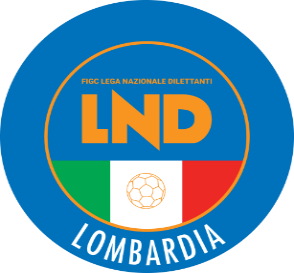 COMITATO REGIONALE LOMBARDIAVia RICCARDO PITTERI n° 95/2 20134 MILANO   Tel. 02.21722.563Sito Internet: lombardia.lnd.it   crllnd@pec.comitatoregionalelombardia.itCanale Telegram @lndlombardiaFacebook: Figc Lnd LombardiaSegreteria e Programmazione Gare:Tel. 02.21722.202-204 - Fax 02.21722.233 - E.mail: affarigeneralicrl@lnd.itTesseramento:Tel. 02.21722.206-207 - Fax 02.21722.231 - E.mail: tesseramentocrl@lnd.ittesseramento@pec.comitatoregionalelombardia.itSportello Unico:Tel. 02.21722.261-209 - Fax 02.21722.230 – E.mail: societacrl@lnd.it  Ufficio Stampa e Pubbliche relazioni:Tel./Fax 02.21722.205 - 347.4406339 - E.mail: ustampacrl@lnd.itServizio Pronto A.I.A.:Tel. 02.21722410Giudice Sportivo Territoriale:giudicesportivocrl@pec.comitatoregionalelombardia.itCorte d’Appello Territoriale:cortedappello.tribunaleterritoriale@pec.comitatoregionalelombardia.itStagione Sportiva 2023/2024Comunicato Ufficiale N° 75 del 29/04/2024Stagione Sportiva 2023/2024Comunicato Ufficiale N° 75 del 29/04/2024Stagione Sportiva 2023/2024Comunicato Ufficiale N° 75 del 29/04/2024GIRONE DLa Società A.S.D. VIGHENZI CALCIOdisputerà le gare casalinghe di PLAY OFF INDISTINTAMENTE sui campi:C. S. COMUNALE n°1 (Codice 2525) C. S. COMUNALE n°2 (Codice 2526) E.A. In via LEONARDO DA VINCI n° 20 – VIGHENZI (BS) CURTI DANILO(CASALPUSTERLENGO 1947) CAVALLANTI KEVIN(CASALPUSTERLENGO 1947) TOMASONI DAVIDE(CASALPUSTERLENGO 1947) COLOMBO MASSIMO(LUCIANO MANARA) VALSECCHI LUCA(LUCIANO MANARA) PIERRO ALESSANDRO(LOCATE) CODAGNONE ALESSANDRO(VIGEVANO CALCIO 1921) MARTINELLI FEDERICO(LOCATE) PAGANI FILIPPO(BADALASCO) VISCONTI LORENZO(LUINO 1910) LICINI DAVIDE(BADALASCO) NASALI MARCO MATTIA(LUINO 1910) OLAYA SANCHEZ JOHNNY NILSON(LUINO 1910) TESTA MARCO(LUINO 1910) TRIZIO MATTIA(LUINO 1910) MANTOAN STEFANO(VIRTUS CALCIO CERMENATE) D ONOFRIO MIRKO(VIRTUS CALCIO CERMENATE) MBENGUE IBRAHIMA(ATLETICO OFFLAGA) LUMINI MATTEO(PONTOGLIESE 1916 A.S.D.) SALVADORI MARTIN(PONTOGLIESE 1916 A.S.D.) GIGLIO MARIO ANDREA(VIRTUS CALCIO CERMENATE) LOO SPEZIALI FREDRICK JORIS(VIRTUS CALCIO CERMENATE) BROGNOLI LUCA(ATLETICO OFFLAGA) MEZZINI LUCA(ATLETICO OFFLAGA) SCARABAGGIO GABRIELE(ATLETICO OFFLAGA) RICCI MATTEO(POLISPORTIVA DI NOVA) FARINOTTI MARCO(PONTOGLIESE 1916 A.S.D.) GRASSI STEFANO(VIRTUS CALCIO CERMENATE) TAGLIABUE DANIELE(VIRTUS CALCIO CERMENATE) LODRINI DIEGO(GOTTOLENGO) BAGGIOLI PAOLO(O.BARZANO) MOZZANICA DAVIDE(O.BARZANO) GRIGOLETTI MICHAEL(CALCINATELLO F.C.) ZAMBONI STEFANO(CALCINATELLO F.C.) ZAPPETTINI CRISTIAN(CALCINATELLO F.C.) RIGAMONTI MICHAEL(CELTICA) BOSSONI NICOLA(GOTTOLENGO) SOZZI ALESSANDRO(GOTTOLENGO) COPRENI TOMMASO(SOLBIATESE CALCIO 1911) CASTROVILLARI MARCO(MORAZZONE) OTTOBONI SIMONE(MORAZZONE) FINOLI DANIELE(SOLBIATESE CALCIO 1911) GNOCCHI LODOVICO(SOLBIATESE CALCIO 1911) GRILLO NICOLO(SOLBIATESE CALCIO 1911) ROSETTA ENEALORENZO(SOLBIATESE CALCIO 1911) SOVOH AMIAN JUNIOR(LEGNARELLO SSM) PEZZI NICOLO LAPO(CITTA DI OPERA) MANARA GABRIEL LORENZO(ATLETICO A.T.) MICHELONI LUCA(ATLETICO A.T.) CRIPPA RICCARDO(C.O.S.O.V.) DI PALMA LEONARDO(C.O.S.O.V.) MAGGIONI FEDERICO(C.O.S.O.V.) MAZZOCCATO DAVIDE(C.O.S.O.V.) GAMBINI ACHILLE(CITTA DI OPERA) PALERMO LORENZO ALBERTO(CITTA DI OPERA) SILVESTRI ALESSANDRO(CITTA DI OPERA) FIAMINGO ANTONIO(LEGNARELLO SSM) LAMERA DANIELE(LEGNARELLO SSM) MUSTONI TOMMASO(LEGNARELLO SSM) VASQUEZ SANCHEZ JULIO VLADIMIR(LEGNARELLO SSM) Data GaraN° Gior.Squadra 1Squadra 2Data Orig.Ora Var.Ora Orig.Impianto01/05/20241 AVARESINA SPORT C.V.CALCIO CLUB MILANO12:00C.S.COMUNALE MARIO PORTA (E.A) VEDANO OLONA VIA NINO BIXIO SNCROSSIGNOLI DIEGO(BARANZATESE 1948) SCULCO MATTEO VINCENZO(BARANZATESE 1948) TABAKU ARBER(BASE 96 SEVESO) CASATI LEONARDO ANGELO(BARANZATESE 1948) BALU VICTOR(REAL MILANO) TURRA ANDREA(REAL MILANO) LUCAJ GABRIEL(ACADEMY LEGNANO CALCIO) FUSARI NICOLO(CELLATICA) CUCU ANDREI CATALIN(P.S.G. A.S.D.) ANZALONE LEONARDO(BRESSO CALCIO S.R.L.) PANNELLA JACOPO(BRESSO CALCIO S.R.L.) ANZALONE LEONARDO(BRESSO CALCIO S.R.L.) CHICOS ROBERT ANDREI(P.S.G. A.S.D.) VARISCO RICCARDO ANDREA(FROG MILANO) CUCU ANDREI CATALIN(P.S.G. A.S.D.) VECA LORENZO(ROGOREDO 1984 A.S.D.) FARINA CARLO GIUSEPPE(CENTRO SCHUSTER) PAPA VINCENZO(CENTRO SCHUSTER) RAMA LUCA(FROG MILANO) GALBUSERA ALFIO(MISSAGLIA MARESSO) PIZZARELLI ALFREDO(OLTREPO FBC) SPLENDORE AUGUSTO(CALCIO CANEGRATE) PALEARI ALESSIO(JUVENILIA SPORT CLUB) TIBALDO FABIO(ACADEMY LEGNANO CALCIO) 4 gare GUCCIONE GIUSEPPE LUCA(REAL CRESCENZAGO) BEVILACQUA MATTEO NICOLA F(MILANO FOOTBALL ACADEMY) FERRI GIUSEPPE(TREVIGLIESE A.S.D.) GALAK BOGDAN(CALVAIRATE) MANCINI PIETRO SANTO(CALVAIRATE) CIRACI MATTIA(JUVENILIA SPORT CLUB) MOTTA RICCARDO(LEON SSD A R.L.) FARENGA JACOPO(SANGIULIANO CVS A R.L.) LEKA DENNIS(CALCIO BOSTO) MACHHOUR AMIR(JUVENILIA SPORT CLUB) FACCHETTI CRISTIANO(AURORA SERIATE 1967) KOBLYUK MAKSIM(AVC VOGHERESE 1919) DI DIO CANZIO MICHAEL(C.O.B. 91) EDDAOU ANAS(C.O.B. 91) FADOUDI MARWANE(CALVAIRATE) CASABIANCA GIANLUCA(CITTA DI VARESE S.R.L.) VULOVIC VUKASIN(FIORENTE 1946 COLOGNOLA) GIACOMET NICCOLO(JUVENILIA SPORT CLUB) TAMBURINI LUCA(SEDRIANO) CINELLI DANILO(VALTROMPIA 2000) NOI CHAN(VISCONTINI) CORTI RICCARDO(ACADEMY BRIANZAOLGINATESE) FARHAT MAZEN(SANGIULIANO CVS A R.L.) MAFFA LUCA(VILLA S.S.D.R.L.) MARKU MARK(A.C.O.S. TREVIGLIO CALCIO) MARCHI MICHAEL(ACADEMY LEGNANO CALCIO) PRIMI TOMMASO(ACADEMY LEGNANO CALCIO) BOSCHINI LUCA(AURORA SERIATE 1967) AZZARO ALESSANDRO LUCI(C.O.B. 91) ADAMI DAVIDE(CASTELMELLA 1963) LASSOUED AYOUB(CASTIGLIONE A.S.D.) DOSSENA ALESSANDRO(COLOGNESE) MANTELLI LEONARDO(CREMA 1908 S.S.D.AR.L.) DEL BALZO EDOARDO(ISPRA CALCIO) MAZZALUPI LUCA FILIPPO(ISPRA CALCIO) MACHHOUR AMIR(JUVENILIA SPORT CLUB) ZENUCCHI FEDERICO(LA TORRE) RAIMONDI LORENZO(LAINATESE A.S.D.) FEOLE GIOELE(MISSAGLIA MARESSO) CAPITANIO LORENZO(PALADINA) ROSSI TOMMASO PAOLO(POZZUOLO CALCIO) VALLONE MATTIA(REAL CRESCENZAGO) MIRAGLIA RAINERI LORENZO(SANGIULIANO CVS A R.L.) GARIANI LUKAS(TREVIGLIESE A.S.D.) CASEGNA SAMUELE(VALLEOLONA) MANESSI LUCA(VALTROMPIA 2000) PENNA NICOLO(VILLA S.S.D.R.L.) MARIN MATTIA(S.C. UNITED) TARQUINIO EDOARDO(CALCIO CLUB MILANO) MARCOMIN MATTEO GIUSEPPE(CALCIO CLUB MILANO) BENVENUTI MATTEO(VILLA S.S.D.R.L.) Data GaraN° Gior.Squadra 1Squadra 2Data Orig.Ora Var.Ora Orig.Impianto30/04/20241 ALUCIANO MANARAUESSE SARNICO 190818:30Data GaraN° Gior.Squadra 1Squadra 2Data Orig.Ora Var.Ora Orig.Impianto30/04/202413 RCASALMAIOCCO A.S.D.FANFULLA25/04/202419:3016:30DEVIZZI ERMELINA MARIA(MISSAGLIA MARESSO) SORRENTINO MANUEL(MISSAGLIA MARESSO) PARDO ANDREA(ALL SOCCER) PARDO LUIGI(ALL SOCCER) FORONI LORENZO(PORTO 2005) D AMATO ALESSANDRO(TORINO CLUB MARCO PAROLO) VERGANI MATTIA(VALLEOLONA) CARPANI DAVIDE(LUISIANA) 6 gare PUSATERI GIUSEPPE(BARONA SPORTING 1971) IANNARINO CHRISTIAN(BARONA SPORTING 1971) MONTERISI STEFANO(AZZURRA) PARDO ANDREA(ALL SOCCER) CROSIO WALTER(ARDENNO BUGLIO) GALLI PIETRO(PONTELAMBRESE) RUSCONI LORIS(PONTELAMBRESE) DONATI EMANUELE ALDO(BULGARO) IBRAHIM OMAR AHMED ELSA(ATLETICO SORDIO) ZUNIGA HERMIDAS IKER ANTONI(FROG MILANO) RIPAMONTI PIETRO(PONTELAMBRESE) AMRI MOADH(PONTELAMBRESE) COLUCCIA EDOARDO(ARCELLASCO CITTA DI ERBA) AKIN HAKAN(ARDITA CITTADELLA 1934) ZAMBELLI EDOARDO(LEMINE ALMENNO CALCIO) CASIRAGHI PIETRO(MISSAGLIA MARESSO) KUSHNIR VALENTYN(TREVIGLIESE A.S.D.) ATZEI MATTIA(CALCIO ORATORIO COLOGNO) BARBERIO ALESSANDRO(GAVIRATE CALCIO) SCIRPOLI ALESSANDRO(ROMANO BANCO) SASSO SIMONE(ALL SOCCER) SANTILLI ALBERTO(ARDITA CITTADELLA 1934) SCURATTI LUDOVICO(BASE 96 SEVESO) ALAFARI RIDOUANE(CANTU SANPAOLO) PONTIGGIA ANDREA(CANTU SANPAOLO) TOGNI TOMMASO(CANTU SANPAOLO) AMBONI RICCARDO(FIORENTE 1946 COLOGNOLA) BERGAMASCHI LUCA(FIORENTE 1946 COLOGNOLA) VALENTE LORENZO(FIORENTE 1946 COLOGNOLA) CALABRESE ROBERTO(GAVIRATE CALCIO) ROTA NICOLA(JUVENES GIANNI RADICI) COLOMBO TOMMASO(MEDA 1913) PATELLI MATTIA(OSL CALCIO GARBAGNATE) GALLIPANI ROBERTO(PONTELAMBRESE) GIACCHETTO LEONARDO(PORTO 2005) SquadraPTGVNPGFGSDRPEREAL CALEPINA F.C. SSDARL672622139019710A.S.D. JUVENES GIANNI RADICI672622139329640A.S.D. FIORENTE 1946 COLOGNOLA612619437627490A.S.D. FORZA E COSTANZA 1905452614395733240SSDARL COLOGNESE4226133104232100ALBINOGANDINO S.S.D. SRL3626113123445-110A.S.D. LEMINE ALMENNO CALCIO3626106104259-170SSDARL G.S. VERTOVESE3526105115140110A.S.D. CELLATICA322695124956-70A.S.D. ALBANO CALCIO3226102144256-140G.S.D. CALCIO ORATORIO COLOGNO282684143557-220C.S. TREVIGLIESE A.S.D.192654172647-210A.S.D. GUSSAGO CALCIO 19811826602036102-660G.S.D. PALADINA72621232495-710SquadraPTGVNPGFGSDRPEA.S.D. FANFULLA7125232010525800S.S.D. SANGIULIANO CVS A R.L.582619167232400A.S.D. R.C. CODOGNO 1908572617636129320A.S.D. AUSONIA ACADEMY492615478843450POL. SPORTED MARIS A.S.D.492615476736310A.S.D. ORCEANA CALCIO4126132117942370U.S. SORESINESE CALCIO A.S.D.302693143748-110A.S.D. ATLETICO SORDIO292685134755-80G.S. AZZURRA292692154970-210G.S.D. LUISIANA292692153053-230U.S.D. SPINESE ORATORIO262682163965-260U.S. OFFANENGHESE A.S.D.262675142958-290A.S.D. VEROLESE 1911252674154185-440A.C. CASALMAIOCCO A.S.D.225022317120-100NIGRO ALESSIO(FUTSAL VARESE) MARTINENGHI DAVIDE(ZELO CO5) FABBRO LORENZO(CALCINATO) ASSIS SILVA JONATHAN FRANK(CALCINATO) CANNIZZO SIMON GABRIEL(CALCINATO) RECANATI ALBERTO(CALCINATO) TERZI MATTIA(CALCINATO) DERGAL SALAH EDDINE(FARA GERA FIVE) 